令和元年度全国高等学校体育連盟ボート専門部中地区(北信越・東海・近畿)指導者講習会兼　公認スポーツ指導者更新研修会要項１　目　的　　高等学校の特別教育活動における生徒の育成法に関して、各分野の専門家や競技経験者の指導・助言により、指導者としての意識を高め、資質向上をはかる。なお、この研修は日本スポーツ協会公認スポーツ指導者の資格更新の為の更新研修を兼ねています。２　主　催　　　全国高等学校体育連盟ボート専門部３　主　管　　　富山県髙等学校体育連盟ボート専門部４　参加対象者　日本スポーツ協会公認スポーツ指導者　　ボート競技関係者５　期　日　　　令和元年11月30日(土)、12月1日(日)　1泊2日６　場　所　　　「インテック　タワー１１１ビル４階　スカイギャラリー会議室」富山県富山市牛島新町５－５７　参加費　　　1,000円程度（資料代･通信費等）８　日　程　　11月30日(土)　　　13：00～　受付　　　13：15　　　　　開会　　　13：30～15：00　講義１　寺下　行麿氏（富山国際大学ボート部監督）		　　　「 チームづくりの中で大切にしていること 」　　　15：20～16：50　講義２　香川　友歩氏（桑野造船株式会社）		　　　「（仮題）艇の構造解説と簡易修理・メンテナンスについて」　　　18：00～　　　　情報交換会（別途会場）　　12月 1日(日)　　　 9：00～10：00　講義３　澁谷　顕一氏（日本ボート協会強化委員）　　「 ローイングにおける有効な運動を生理学の観点で考える 」　　　10：40～12：10　講義４　隠岐　信浩氏（全国高体連専門部審判委員長）		　　　「 新しい競漕規則について　～変更点と注意すべきところ～ 」　　　12：10　　　　　閉会、解散９　申込み　　　申込用紙に記入の上、１１月２０日(水)までに、下記アドレスにメールしてください。　　　　富山県立八尾高等学校　　廣野　泰資　hirono-taisuke@tym.ed.jp１０　その他　・本研修は、公益財団法人日本スポーツ協会公認スポーツ指導者の資格更新の為の更新研修となります。　・本研修会は全国高等学校体育連盟ボート専門部より補助を受けています。　・宿泊を２０名まで斡旋します。ただし、人数によっては個人で手配いただく場合もあります。　　「富山地鉄ホテル」〒930-0003　富山県富山市桜町1-1-1（JR富山駅直結）　　TEL：076-442-6611／FAX：076-442-8153素泊まり6,000円　朝食付　7,000円（税込）　駐車料金は500円別途　　　※お支払いはチェックアウトの際に各自お願いいたします。富山県高体連ボート専門部　担当（専門委員長）　廣野　泰資（ﾋﾛﾉ ﾀｲｽｹ）富山県立八尾高等学校　〒939-2245　富山市八尾町福島２１３　　TEL　076-454-2205　FAX　076-454-5999令和元年度全国高等学校体育連盟ボート専門部中地区(北信越・東海・近畿)指導者研修会参加申込書公認指導者資格をお持ちの方は、種類と番号を記入してください。送付先：八尾高等学校　廣野泰資メールの場合、hirono-taisuke@tym.ed.jpFAXの場合は076-454-5999にお願いします。　富山の幸を心ゆくまでご堪能ください。富山駅前の好立地でおいしい海の幸が楽しめる店です！「しゅん家」　富山市新富町2-2-15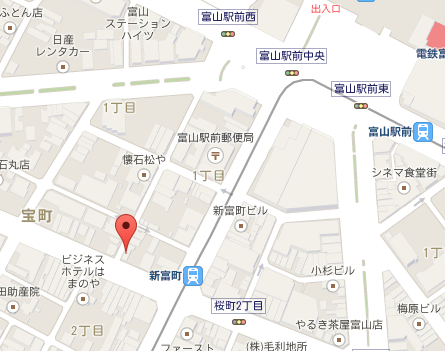 ◆おひとり様４，０００円　飲み放題です！◆日　時：１１月３０日（土）　１８：００スタート！予約は「高体連ボート」でとってあります。　　グルメ関係のネットで評価上昇中☆個室なので落ち着いて歓談できますよ！１１／２０（水）までに廣野までお知らせください。　よろしくお願いいたします。お名前ふりがなお名前所属(校名等)メールアドレス宿泊斡旋する　・　しない　(どちらかに○をつけてください)懇親会出席　する　・　しない（どちらかに○をつけてください）　※案内文は要項３ページ目にありますのでご覧ください。ご意見、ご要望等ありましたらご自由に記入してください宿泊斡旋を希望される指導者の方は①駐車場の有無　②朝食の有無　をこちらにご記入ください。種類番号